Riverside Catering School Meals – Four Choice Menu 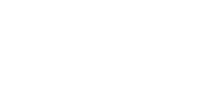 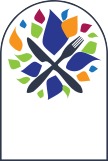 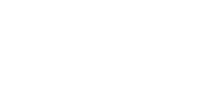 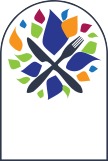 Week202/05/2223/05/2220/06/2211/07/2205/09/2226/09/2217/10/22MondayTuesdayWednesdayThursdayFridayWeek202/05/2223/05/2220/06/2211/07/2205/09/2226/09/2217/10/22Chicken Tikka Masala & Naan Bread (H/M)Sausage & Yorkshire PuddingChicken Fajitas (H/M)Roast Pork with Sage & Onion StuffingBattered FishWeek202/05/2223/05/2220/06/2211/07/2205/09/2226/09/2217/10/22Quorn Tortilla Stack (H/M) (V)Cheese & Potato Layer  (H/M) (V)French Bread Pizza (V)Quorn Pasta Bake (H/M) (V)Cheese Plait (V)Week202/05/2223/05/2220/06/2211/07/2205/09/2226/09/2217/10/22Jacket Potato with Cheese/Beans/TunaJacket Potato with Cheese/Beans/TunaJacket Potato with Cheese/Beans/TunaJacket Potato with Cheese/Beans/TunaJacket Potato with Cheese/Beans/TunaWeek202/05/2223/05/2220/06/2211/07/2205/09/2226/09/2217/10/22Tuna SandwichHam SandwichEgg SandwichTuna SandwichCheese SandwichWeek202/05/2223/05/2220/06/2211/07/2205/09/2226/09/2217/10/22Boiled RiceDiced PotatoesSliced Potatoes Savoury RicePotato WedgesRoast & Creamed PotatoesChipsWeek202/05/2223/05/2220/06/2211/07/2205/09/2226/09/2217/10/22Seasonal VegetablesSeasonal VegetablesSeasonal VegetablesSeasonal VegetablesSeasonal VegetablesWeek202/05/2223/05/2220/06/2211/07/2205/09/2226/09/2217/10/22Iced Sponge & CustardCookie & MilkLemon Shortcake Bun & JuiceChocolate BrownieIce Cream & FruitFruit Crumble & CustardCookie & MilkCupcakeChocolate Mousse